Ogłoszenie nr 40989 - 2017 z dnia 2017-03-10 r. Szczecinek: Utrzymanie oznakowania pionowego i poziomego na terenie miasta Szczecinek w 2017 r.
OGŁOSZENIE O UDZIELENIU ZAMÓWIENIA - Zamieszczanie ogłoszenia: obowiązkowe. Ogłoszenie dotyczy: zamówienia publicznego Zamówienie dotyczy projektu lub programu współfinansowanego ze środków Unii Europejskiej nie Nazwa projektu lub programuZamówienie było przedmiotem ogłoszenia w Biuletynie Zamówień Publicznych: tak 
Numer ogłoszenia: 19297-2017Ogłoszenie o zmianie ogłoszenia zostało zamieszczone w Biuletynie Zamówień Publicznych: nie SEKCJA I: ZAMAWIAJĄCYPostępowanie zostało przeprowadzone przez centralnego zamawiającegonie Postępowanie zostało przeprowadzone przez podmiot, któremu zamawiający powierzył/powierzyli przeprowadzenie postępowania nie Postępowanie zostało przeprowadzone wspólnie przez zamawiających nie Postępowanie zostało przeprowadzone wspólnie z zamawiającymi z innych państw członkowskich Unii Europejskiej nie W przypadku przeprowadzania postępowania wspólnie z zamawiającymi z innych państw członkowskich Unii Europejskiej – mające zastosowanie krajowe prawo zamówień publicznych::
Informacje dodatkowe:I. 1) NAZWA I ADRES: Miasto Szczecinek, krajowy numer identyfikacyjny 33092089000000, ul. Plac Wolności  13, 78400   Szczecinek, państwo Polska, woj. zachodniopomorskie, tel. 943 714 126, faks 943 740 254, e-mail urzad@um.szczecinek.plI. 2) RODZAJ ZAMAWIAJĄCEGO:Administracja samorządowa I.3) WSPÓLNE UDZIELANIE ZAMÓWIENIA (jeżeli dotyczy): Podział obowiązków między zamawiającymi w przypadku wspólnego udzielania zamówienia, w tym w przypadku wspólnego przeprowadzania postępowania z zamawiającymi z innych państw członkowskich Unii Europejskiej (jeżeli zamówienie zostało udzielone przez każdego z zamawiających indywidualnie informacja w sekcji I jest podawana przez każdego z zamawiających, jeżeli zamówienie zostało udzielone w imieniu i na rzecz pozostałych zamawiających w sekcji I należy wskazać który z zamawiających zawarł umowę): SEKCJA II: PRZEDMIOT ZAMÓWIENIA II.1) Nazwa nadana zamówieniu przez zamawiającego: Utrzymanie oznakowania pionowego i poziomego na terenie miasta Szczecinek w 2017 r.Numer referencyjny (jeżeli dotyczy): K.722.2.1.2017II.2) Rodzaj zamówienia:Roboty budowlane II.3) Krótki opis przedmiotu zamówienia (wielkość, zakres, rodzaj i ilość dostaw, usług lub robót budowlanych lub określenie zapotrzebowania i wymagań ) a w przypadku partnerstwa innowacyjnego - określenie zapotrzebowania na innowacyjny produkt, usługę lub roboty budowlane: 1. Przedmiotem zamówienia jest wykonanie na rzecz Zamawiającego robót polegających na utrzymaniu oznakowania poziomego i pionowego na ulicach będących w administracji Miasta Szczecinek w 2017 r. zgodnie ze szczegółowymi warunkami technicznymi dla znaków i sygnałów drogowych oraz urządzeń bezpieczeństwa ruchu drogowego i warunkach ich umieszczania na drogach stanowiącymi Załącznik nr 1 – 4 do Rozporządzenia Ministra Infrastruktury z dnia 3 lipca 2003 r. w sprawie szczegółowych warunków technicznych dla znaków i sygnałów drogowych oraz urządzeń bezpieczeństwa ruchu drogowego i warunków ich umieszczania na drogach, w następującym zakresie: Orientacyjne ilości wykonywanych robót: 1. Oznakowanie poziome cienkowarstwowe: 1.1 Malowanie przejść dla pieszych – ok. 3000 m2 1.2 Malowanie przejazdów rowerowych farbą czerwoną – ok. 50 m2 1.3 Malowanie linii segregacyjnych, ciągłych i innych elementów oznakowania poziomego – ok. 1000 m2 1.4 Malowanie miejsc parkingowych farbą niebieską – ok. 150 m2 Wykonawca wykona malowanie, o którym mowa w pkt. 1.1 do 1.4 farbą posiadającą atest i przeznaczoną do tego typu robót. 2. Oznakowanie poziome grubowarstwowe: 2.1 Malowanie przejść dla pieszych – ok. 40 m2 2.2 Malowanie linii segregacyjnych, ciągłych i innych elementów oznakowania poziomego – ok. 50 m2 Wykonawca wykona malowanie, o którty mowa w pkt.2.1 do 2.2 masą chemoutwardzalną posiadającą atest i przeznaczoną do tego typu robót. 3. Oznakowanie pionowe wg bieżących potrzeb Zamawiającego: 3.1 Wykonanie nowej tarczy znaku odblaskowego wraz z montażem – ok. 60 m2 3.2 Wykonanie odnowienia znaku odblaskowego wraz z demontażem i montażem – ok. 20 m2 3.3 Wykonanie dwustronnych tabliczek nazw ulic wraz z montażem na słupku wg załączonych wzorów ( rys. nr 1 i 2 ) – ok. 25 szt. 3.4 Wykonanie słupków do znaków drogowych i tabliczek z nazwami ulic: a/ Słupek z rury ocynkowanej Ø 60 mm wraz z wykonaniem zamocowania znaku i ustawieniem słupka – ok. 75 szt. b/ Słupek z kształtownika stalowego 60x60 mm wraz z jego malowaniem na kolor czarny metodą proszkową i ustawieniem ( rys. nr 1 i 2 ) - ok. 23 szt. c/ Remont słupka wraz z montażem i demontażem – ok. 40 szt. d/ Przestawienie słupka wraz ze znakiem – ok. 10 szt. e/ Demontaż słupka wraz ze znakiem i naprawą nawierzchni – ok. 30 szt. 3.5 Mycie tarcz znaków drogowych - ok. 30 m2 3.6. Montaż lustra drogowego Ø600 mm ( lustro Wykonawcy) – ok. 5 szt. 4. Progi zwalniające wg bieżących potrzeb Zamawiającego: 4.1. Montaż elementu środkowego progu zwalniającego z tworzywa sztucznego 600 x 500 x 50 mm ( próg Wykonawcy ) – ok. 30 szt. 4.2 Montaż elementu końcowego progu zwalniającego z tworzywa sztucznego 600 x 300 x 50 mm ( próg Wykonawcy)– ok. 15 szt. 4.3 Konserwacja istniejącego progu zwalniającego polegająca na jego demontażu i ponownym montażu w tym samym lub innym miejscu – ok. 80 szt. 5. Inne elementy bezpieczeństwa ruchu drogowego wg bieżących potrzeb Zamawiającego: 5.1. Montaż bariery rurowej z rury ocynkowanej Ø 60 mm L=2,00 m, H=1,10 m ( rys. nr 3 ) bariera Wykonawcy– ok. 35,00 m 5.2. Montaż słupka żeliwnego Ø 80 mm , H-1,10 m w stylu „retro” ( rys.nr 4 ) słupek Wykonawcy– ok. 10 szt. 5.3. Uzupełnienie łańcucha żeliwnego czarnego przy barierach łańcuchowych – ok.10 m 5.4. Montaż azylu dla pieszych ( azyl Wykonawcy) – ok. 5 m2. 5.5. Montaż pylonu U-5b ( pylon Wykonawcy) – ok. 4 szt. 5.6. Montaż bariery sprężystej drogowej ( uśredniony rozstaw słupków – bariera Wykonawcy) – ok. 20 m. 5.7. Ustawienie oznakowania awaryjnego – ok. 5 kpl II.4) Informacja o częściach zamówienia:
Zamówienie podzielone jest na części:Nie II.5) Główny Kod CPV: 45233221-4
Dodatkowe kody CPV: 45233290-8SEKCJA III: PROCEDURA III.1) TRYB UDZIELENIA ZAMÓWIENIA Przetarg nieograniczony III.2) Ogłoszenie dotyczy zakończenia dynamicznego systemu zakupów III.3) Informacje dodatkowe: SEKCJA IV: UDZIELENIE ZAMÓWIENIA IV.9) UZASADNIENIE UDZIELENIA ZAMÓWIENIA W TRYBIE NEGOCJACJI BEZ OGŁOSZENIA, ZAMÓWIENIA Z WOLNEJ RĘKI ALBO ZAPYTANIA O CENĘ IV.9.1) Podstawa prawna
Postępowanie prowadzone jest w trybie   na podstawie art.  ustawy Pzp. 

IV.9.2) Uzasadnienia wyboru trybu 
Należy podać uzasadnienie faktyczne i prawne wyboru trybu oraz wyjaśnić, dlaczego udzielenie zamówienia jest zgodne z przepisami. 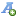 